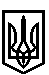 ТРОСТЯНЕЦЬКА СІЛЬСЬКА РАДАТРОСТЯНЕЦЬКОЇ ОБ'ЄДНАНОЇ ТЕРИТОРІАЛЬНОЇ ГРОМАДИМиколаївського району  Львівської областіVІІ сесія  VІІІ скликанняР І Ш Е Н Н Я  10  лютого 2021 року                          с. Тростянець                                                 № ПРОЕКТПро затвердження Порядку і нормативіввідрахування до загального фондусільського бюджету комунальнимпідприємством «Тростянецьке житлово-комунальне підприємство»    Відповідно до статті 64 Бюджетного кодексу України, статті 26 Закону України «Про місцеве самоврядування в Україні»,  сільська радав и р і ш и л а:             1. Затвердити Порядок і нормативи відрахування до загального фонду сільського бюджету комунальним підприємством «Тростянецьке житлово-комунальне управління», яке належить до комунальної власності територіальної громади Тростянецької сільської ради, частини чистого прибутку (доходу) за результатами фінансово-господарської діяльності у 2021 році згідно з додатком 1.	2. Контроль за виконанням даного рішення покласти на постійну комісію сільської ради з питань бюджету, фінансів та планування соціально-економічного розвитку (голова комісії Паламар Я.Р.).Сільський голова							               Михайло Цихуляк									        Додаток 1								до рішення VІІ сесії  УІІІ сесії								Тростянецької сільської ради 								від 10 лютого 2021 року №  ____Порядок і норматививідрахування до загального фонду сільського бюджету комунальним підприємством «Тростянецьке житлово-комунальне управління» частини чистого прибутку (доходу) за результатами фінансово-господарської діяльності у 2021 році1. Даний Порядок і нормативи регламентують здійснення відрахування до загального фонду сільського бюджету частини чистого прибутку  (доходу) комунальним підприємством «Тростянецьке житлового-комунальне управління», що знаходиться  у комунальній власності територіальної громади Тростянецької сільської ради, за результатами фінансово-господарської діяльності у 2020 році.2. Відрахування до загального фонду сільського бюджету частини чистого прибутку  (доходу) комунальним підприємством «Тростянецьке житлового-комунальне управління» за результатами фінансово-господарської діяльності проводиться у розмірі 0 (нуль) відсотків чистого прибутку (доходу).3. Частина чистого прибутку (доходу), що підлягає сплаті до загального фонду сільського бюджету за відповідний період, визначається  виходячи із обсягу  чистого прибутку (доходу), розрахованого згідно з положеннями (стандартами) бухгалтерського обліку та розміру відрахування частини чистого прибутку (доходу), зазначеного у пункті 2 цього Порядку.4. Частина чистого прибутку (доходу), що підлягає сплаті до загального фонду сільського бюджету, розраховується комунальним підприємством  відповідно до порядку складання частини чистого прибутку (доходу), встановленого Державною фіскальною службою України щодо відрахування  частини чистого прибутку (доходи)державними підприємствами до Державного бюджету України. 5. Розрахунок частини чистого прибутку (доходу) разом із фінансовою звітністю подаються у Миколаївське відділення Стрийської об’єднаної  державної податкової інспекції Головного управління ДФС у Львівській області у строки, встановлені для подання декларації з податку на прибуток підприємства.6. Визначена відповідно до пункту 2 цього Порядку частина чистого прибутку (доходу) зараховується на відповідний рахунок з обліку надходжень до загального фонду сільського бюджету, відкритий у відділенні Державного казначейства України у Миколаївському районі.7. Відповідальність за правильність нарахування та своєчасність сплати частини чистого прибутку (доходу) комунальне підприємство несе у відповідності до чинного законодавства.Сільський голова 								Михайло Цихуляк